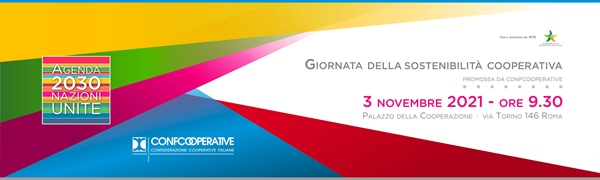 A cura del Centro Studi ConfcooperativeCOMUNICATO STAMPACentro Studi ConfcooperativeSostenibilità, nel 2020 spesa da 1 miliardo di euro per le imprese di ConfcooperativeNel 2020 ammonta ad almeno 978 milioni di euro la spesa sostenuta dalle imprese aderenti che hanno investito in sostenibilità e in economia circolare. La stima, diffusa nel corso della Prima Giornata della Sostenibilità organizzata da Confcooperative, è sul 79% di cooperative aderenti che ha intrapreso almeno un’iniziativa riconducibile ad alcune delle principali tematiche dello sviluppo sostenibile e dell’economia circolare.Riguardo all’ambito di intervento, il 31,3% ha indicato l’acquisto e l’utilizzo di materiali di minore impatto (quota quasi raddoppiata rispetto al 2017). Il 30,9% ha segnalato il risparmio energetico e la riduzione dei consumi. Il 19,8% ha avviato percorsi formativi e informativi interni sulla sostenibilità. Il 17,6% ha scelto di promuovere l’eco-innovazione e di investire in tecnologie rispettose dell’ambiente. Infine, il 14,5% si è indirizzato verso il riciclo e il riutilizzo dei materiali. Su base settoriale nell’industria e costruzioni l’ambito più interessato da progetti di investimento in sostenibilità è quello del risparmio energetico e riduzione dei consumi (il 44% delle cooperative). Nell’agroalimentare la quota più elevata di cooperative (il 39%) che ha avviato percorsi di sviluppo sostenibile si segnala nell’ambito degli investimenti in tecnologie rispettose dell’ambiente. Tra le cooperative di servizi e tra le cooperative sociali l’acquisto e l’utilizzo di materiali di minore impatto rappresenta il principale ambito di investimento nello sviluppo sostenibile promosso dalle aderenti nel 2020 (rispettivamente con il 37% e 34% delle cooperative). Nella cooperazione di consumo e distribuzione al dettaglio, infine, quasi una cooperativa su tre, nel 2020, ha promosso e avviato momenti formativi/informativi interni sulle tematiche della sostenibilità.